AVIS D’APPEL A MANIFESTATION D’INTÉRÊT (AMI)OIM, agence des Nations Unies pour les migrations – POUR UNE MIGRATION AU BENEFICE DE TOUSL'Organisation internationale pour les migrations (OIM) fait partie du système des Nations Unies et est la première organisation intergouvernementale à promouvoir depuis 1951 une migration humaine et ordonnée qui profite à tous, composée de 175 Etats membres et présente dans plus de 100 pays. L'OIM met en œuvre des activités au Niger depuis 2016.Dans le cadre de ses activités en République du Niger, l’OIM invite les Fournisseurs dans le domaine des maintenances de bureau à présenter leur manifestation d'intérêt à l’OIM.  Merci de noter :Aucun dossier de candidature ne sera ni partiellement ni totalement retourné, quel que soit l’issue du processus de pré-sélection ;L’enregistrement du fournisseur à l’OIM les années précédentes ne donne pas droit à une inscription automatique à cette nouvelle base de données, les entreprises sont invitées à re-soummettre un dossier ;Chaque dossier sera évalué par l’OIM et l’inclusion dans la nouvelle base de données dépendra des résultats de l’évaluation ;Cet Appel à Manifestation d’Intérêt concerne toutes les régions du Niger, tous les fournisseurs évoluant dans ce domaine (cité plus haut) légalement enregistrés, sont invités à manifester leur intérêt ;Les fournisseurs doivent préciser les zones d’intervention de leur activité (par exemple : Niamey, région d’Agadez, etc.). Ceux qui travaillent dans plusieurs régions peuvent les préciser dans le formulaire de soumission en indiquant l’adresse de leur représentation dans ces régions ;En raison du grand volume de réponse, l’OIM ne sera pas en mesure de transmettre des accusés de réception pour les différentes soumissions ;La soumission d’un dossier d’enregistrement ne saurait garantir l’inscription automatique dans la base de données des fournisseurs de l’OIM. L’inclusion des entreprises dans la base de données des fournisseurs de l’OIM ne signifie pas que vous serez consulté dans toutes les sollicitations émises. Cela veut seulement dire que votre entreprise, une fois incluse dans la base de données, bénéficiera d’un traitement égal dans le processus de sélection des entreprises et ce conformément aux procédures d’achat de l’OIM ;OIM ne travaille pas avec des entreprises qui ne respectent pas le droit du travail et les standards éthiques relatifs au travail des enfants ;L’enregistrement sur le site UNGM est recommandé et il est gratuit (www.ungm.org ).L'OIM se réserve le droit d'accepter ou de rejeter toute Manifestation d'intérêt, d'annuler le processus de sélection et rejeter toute Manifestation d'intérêt à tout moment sans, de ce fait, encourir de responsabilité vis-à-vis des Entreprises/Fournisseurs de services.Très sincèrement vôtre,Chargée d'approvisionnement et de logistiqueANNEXE A : RENSEIGNEMENTS SOUMISSIONNAIREMerci de compléter toutes les informations demandées et de joindre toutes les pièces justificatives certifiées par un auditeur qualifié.TABLEAU  1 – INFORMATIONS GENERALESTABLEAU 2 – LA GAMME DE PRINCIPAUX SERVICES ET PRESTATIONS OFFERTSTABLEAU 3 – EXPÉRIENCE SIMILAIRE DE L’ENTREPRISES AU COURS DES CINQ DERNIERS EXERCICESRemarques (Fournir la preuve documentaire) :Veuillez inclure la copie des certificats d'achèvement, lettres de bonne fin/d’évaluation émises par vos clients antérieurs, y compris leurs coordonnées et approbation de les contacter.TABLEAU 4 – CONTRATS EN COURSTABLEAU 5 – LISTE DU PERSONNEL PERMANENTVeuillez fournir un organigramme et les CV détaillés du personnel de gestion et le personnel technique de l'OrganisationTABLEAU 6 – LISTE DES INSTALLATIONS ET EQUIPEMENT (EN POSSESSION)TABLEAU 7 – REGION COUVERTE PAR LE FOURNISSEURINFORMATION FINANCIERESEtats financiers vérifiés ou Rapport Financier Annuel pour l’entreprise et ses filiales :Les états financiers pour les 3 dernières années, vérifiés et audités sont à joindre à votre dossier. (L’OIM traitera les informations de façon confidentielle) Si les informations sont disponibles sur un site internet, merci de nous indiquer le lien : ______________________________Contact de la personne autorisée à parler des questions financières de l’entreprise : Name et prénom		 	         Email adresse	     No de téléphone______________________________        _______________    _____________AUTRES INFORMATIONSOutres ces informations requises, les Entreprises peuvent fournir des brochures et autres documents connexes.Je, soussigné, atteste que les renseignements fournis dans ce formulaire sont exacts et, en cas de modification, les détails seront fournis dès que possible :______________________ __________________ ____________Nom/ Signature/ DateANNEXE B : Comment s’enregistrer sur UNGM (United Nations Global Market Place)Sur rendre sur le site internet : https://www.ungm.org/Choisir la version française, en haut en droiteCliquer sur s’inscrire, toujours en haut à droite, à coté de français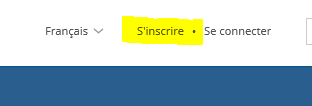 Puis cliquer sur « Entreprise »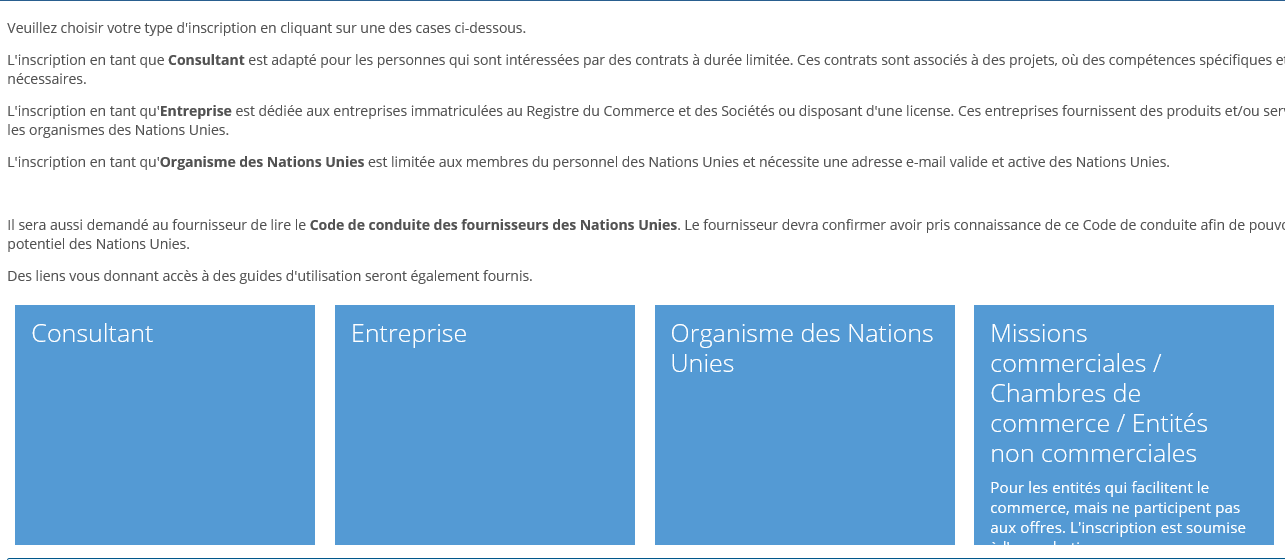 Suivre les instructions qui s’affichent sur l’écranA la fin du processus, si tout est en ordre, un numéro UNGM vous sera attribué. Une fois obtenu, vous devrez l’inscrire en haut de la page 3. Référence : AMI-009-NE10-2023Date : 07 avril 2023Description Fourniture de service de maintenance du bureau de l’OIM à Niamey. Le service comprend les réparations et la maintenance en électricité, plomberie, et le froid.Date et heure limite de soumission Le dossier de candidature doit être soumis au plus tard le 27 avril 2023 à 17h00 heure du Niger. Passé ce délai, aucune candidature ne sera acceptée.Contenu de la Manifestation d’intérêtLa Manifestation d'intérêt doit contenir les informations suivantes : Brève présentation de l’entreprise, y compris le nombre d’employés, le chiffre d’affaires, les années d’activités ;L’enregistrement de l’entreprise auprès des autorités, son adresse et ses représentations ;La liste des matériels disponibles ;La gamme des principaux services et prestations offertes ;Références et expériences générales du fournisseur (et le cas échéant, de son associé et/ou sous-traitants) y compris la liste des principaux clients servis avec attestations de satisfaction ;Expériences et qualifications générales des dirigeants et cadres de la société (diplômes, formation et expérience professionnelle) ;Expériences et qualifications générales des employés / commerciaux ;La capacité financière du fournisseur ;La Régularité fiscale ;Coordonnées : nom complet et adresse, pays, numéro de téléphone, adresse e-mail, site Web et   personne de contact ;Toute autre information pertinente. Remarque : Les prix ne sont pas requis à ce stade.Méthode de soumissionLes dossiers de candidatures doivent être soumis en mains propres dans une enveloppe scellée au bureau de l'OIM situé à l’Avenue ISSA Beri, Rue IB-42, Porte 125, Plateau, BP : 10260, Niamey ou par email à iomnigertenders@iom.int  Les Candidatures peuvent être soumises en original dans une enveloppe portant la mention « Original » et en double dans une autre enveloppe portant la mention « Copie ». S’il y a des divergences entre l'original et la copie, l'original fera foi. Les deux enveloppes doivent être placées dans une enveloppe extérieure et scellées. L'enveloppe extérieure doit porter une étiquette de l'adresse de soumission, le numéro de référence, la mention « Appel à Manifestation d’Intérêt Maintenance bureau Niamey avril 2023 » et le nom du Fournisseur. Les Candidatures peuvent aussi être soumises par email à l’adresse de courriel ci-dessus. L’objet obligatoire de l’e-mail est : « Appel à Manifestation d’Intérêt Maintenance bureau Niamey avril 2023 ». Les Candidatures doivent être présentées dans la langue française en utilisant l’Annexe A. Tous les renseignements demandés doivent être fournis. Demande d’informationLes Fournisseurs qui désirent être informés davantage sur le contenu de ce document peuvent en notifier l’OIM par écrit à l’adresse suivante : iomnigertenders@iom.int. L’OIM répondra à toutes demandes de clarifications reçues au plus tard le 24 avril 2023 à 16h00. Contenu des dossiers de candidatureLe dossier de candidature doit comprendre les éléments suivants :Fournir les copies certifiées de tous les documents demandés.Tous les coûts liés à la préparation et à la soumission des candidatures sont à la charge des Fournisseurs, et l'OIM ne pourra en aucun cas être responsable et redevable des frais encourus.Evaluation Les Candidatures sont évaluées selon les critères suivants :Le respect des instructions de cet Appel à Manifestation d’Intérêt et la complétude des documents demandés ;La Capacité à répondre aux besoins de l’OIM ;Parcours et Expérience ;L’Expertise technique ;La Solidité financière ;La situation fiscale et les preuves de régularité auprès des autorités du pays.Seuls les Fournisseurs éligibles et qualifiés sur la base de ces critères sont invités à participer à l'appel d'offres.Modification Les Candidatures peuvent être modifiées ou retirées par écrit, avant la date limite fixée dans le présent Appel à manifestation d'intérêt. Les Candidatures ne doivent pas être modifiées ou retirées après la date limiteEvaluation Les Candidatures sont évaluées selon les critères suivants :Le respect des instructions de cet Appel à Manifestation d’Intérêt et la complétude des documents demandés ;La capacité à répondre aux besoins de l’OIM ;Parcours et Expérience ;L’Expertise technique ;La capacité financière ;La situation fiscale et les preuves de régularité auprès des autorités du pays.Seuls les Fournisseurs éligibles et qualifiés sur la base de ces critères pourront être invités à participer aux processus suivants.ConfidentialitéToutes informations écrites ou verbales partagées avec les Fournisseurs dans le cadre du présent Appel à manifestation d'intérêt doivent être traitées de façon strictement confidentielle. Le Fournisseur ne doit pas partager ou évoquer ces informations à quelque tierce partie que ce soit sans l'accord préalable écrit de l'OIM. Cette obligation subsiste après le processus de cet appel, sans tenir compte de la suite donnée à la soumission du FournisseurInformation demandéesRéponse de l’entrepriseNom de l’EntrepriseNuméro UNGMAdresse Numéro de téléphoneCourriel (email)Adresse des autres bureaux, le cas échéantNom et Fonction de la personne-ressourceStatut juridique (Fournir des copies certifiées conformes du NIF)Copie du RCCMNuméro d'enregistrement à la TVALieu d'inscription Principal lieu des activitésProduit/servicesContexte d’utilisationCommentaires Expérience 1Expérience 2Expérience 3Expérience 4Expérience 5ClientMois / Année de démarrageMois / Année de livraison finaleDescription des biens et servicesMontant du contratContrat 1Contrat 2Contrat ..Contrat ..ClientDescription des Contrats LieuMontant% d'achèvement (Fournir la preuve documentaire)NomFonction et QualificationNombre d’années d’expérienceNomLocalisationNombre d’années de fonctionnementREGIONSADRESSE DE CONTACT